HEALTH WEEK – YEAR TWO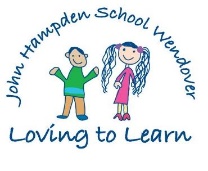 Monday 16th OctoberWe may use ‘Purple Mash’ on the computers to complete activities linked to Health Week.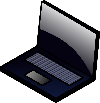 We will complete a P.E. session with a Premier Sport Coach.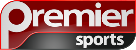 We will work with A-Life to complete some Healthy Eating activities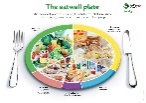 At other times during the week, also linked to Health Week, we will complete:Relaxation techniquesCircle TimesP4C sessionsTarget settingMindfulness activitiesHealthy Eating activitiesProblem solving activitiesTuesday 17th OctoberWe will meet Doctor Evans who will teach us how to keep well.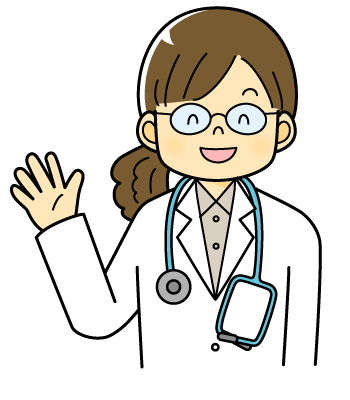 We will have a Fun Fitness session with A-Life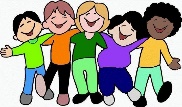 We may use ‘Purple Mash’ on the computers to complete activities linked to Health Week.At other times during the week, also linked to Health Week, we will complete:Relaxation techniquesCircle TimesP4C sessionsTarget settingMindfulness activitiesHealthy Eating activitiesProblem solving activitiesWednesday 18th OctoberWe will learn about the 3 C’s -Courage, Curiosity and Creativity with Everyball 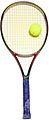 We will complete a yoga session with Mrs Grimsdell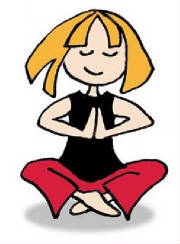 At other times during the week, also linked to Health Week, we will complete:Relaxation techniquesCircle TimesP4C sessionsTarget settingMindfulness activitiesHealthy Eating activitiesProblem solving activitiesThursday 19th OctoberWe might join in with a Bike It Breakfast if we cycle to school.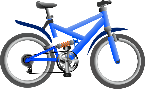 We will complete a Zumba Workout with Mrs Nelson.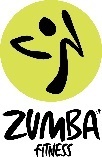 We will make a  Fruity Pick & Mix with Mrs Spencer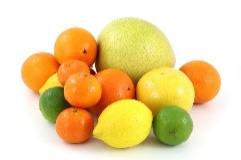 We will have a ‘Passport to Fitness, walk or scoot to School’ Assembly with time for questions.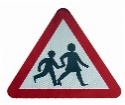 Friday 20th  OctoberWe will learn about Dental Health with Ms Ives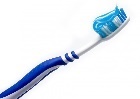 